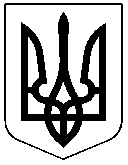 ЧЕРКАСЬКА РАЙОННА РАДАРІШЕННЯ02.04.2021 №8-1/VІII	Про Програму протидії тероризму на території Черкаського району на 2021-2025 роки	Відповідно до пункту 16 частини першої статті 43 Закону України "Про місцеве самоврядування в Україні", враховуючи клопотання Черкаської районної державної адміністрації від 03.03.2021 №459/01-39, погодження постійної комісії з питань регламенту, депутатської етики, забезпечення законності, запобігання корупції та організації роботи районної ради, президії районна радаВИРІШИЛА:Затвердити Програму протидії тероризму на території Черкаського району на 2021-2025 роки, що додається.Визнати такими, що втратили чинність, рішення Черкаської районної ради від 16.02.2018 №21-21/VII "Про Програму протидії тероризму на території Черкаського району на 2018-2022 роки", від 02.10.2018 №28-11/VII "Про внесення змін до Програми протидії тероризму на території Черкаського району на 2018-2022 роки", від 07.12.2018 №30-2/VII "Про внесення змін до Програми протидії тероризму на території Черкаського району на 2018-2022 роки", від 22.12.2018 №31-5/VII "Про внесення змін до  Програми протидії тероризму на території Черкаського району на 2018-2022 роки", від 05.06.2019 №36-2/VII "Про внесення змін до  Програми протидії тероризму на території Черкаського району на 2018-2022 роки", від 06.12.2019 №39-4/VII "Про внесення змін до  Програми протидії тероризму на території Черкаського району на 2018-2022 роки".Контроль за виконанням рішення покласти на постійну комісію районної ради з питань регламенту, депутатської етики, забезпечення законності, запобігання корупції та організації роботи районної ради.Голова									О.ВАСИЛЕНКОЗАТВЕРДЖЕНОРішення районної ради02.04.2021 №8-1/VІІІПрограма протидії тероризмуна території Черкаського району на 2021-2025 роки1. Визначення проблеми, на розв’язання якої спрямована програмаВ умовах різкого ускладнення внутрішньополітичної обстановки, втручання Російської Федерації у внутрішні справи України, загострення суспільно-політичної ситуації на сході України, наявності фактів неприхованої агресії, активних дій незаконно створених збройних формувань проросійського спрямування, зростає актуальність та підвищуються ризики можливого вчинення терористичних актів та диверсійних проявів в умовно „інертних” центральних областях України, до яких належить і Черкаська область.У зв’язку зі змінами, пов’язаними з територіальним поділом Черкаського району та адміністративною реформою, відбулися зміни у зонах (на об’єктах) відповідальності координаційної групи Антитерористичного центру при Управлінні Служби безпеки України в області (далі – КГ АТЦ), що зумовлює необхідність підвищення рівня готовності розрахункових сил і засобів КГ АТЦ, які залучаються до антитерористичних та протидиверсійних заходів у Черкаському районі, забезпеченні їх готовності до швидкого застосування.Аналіз інформації дає підстави стверджувати про наявність в районі потенційних загроз вчинення терористичних актів та диверсій на об’єктах підвищеної техногенної небезпеки, транспортного комплексу, важливих державних об’єктах та в місцях масового перебування людей.Вчинення терористичного акту чи диверсії на будь-якому з таких об’єктів може спричинити виникнення некерованих надзвичайних подій, аж до техногенної катастрофи загальнодержавного масштабу.Зазначені проблемні питання вимагають формування нових підходів до виконання заходів щодо запобігання, реагування і припинення можливих терористичних та диверсійних проявів, зменшення ризиків та мінімізації наслідків їх вчинення, запровадження на державному та обласному рівнях невідкладних заходів шляхом розроблення і реалізації програми.Програма протидії тероризму на території Черкаського району на 2021-2025 роки (далі – Програма) розроблена відповідно до законів України „Про місцеве самоврядування в Україні”, „Про Службу безпеки України”, „Про боротьбу з тероризмом”, розпоряджень Кабінету Міністрів України від 11.07.2013 № 547-р „Про затвердження плану заходів з реалізації Концепції боротьби з тероризмом”, від 12.09.2012 № 672-р „Про інформаційно-роз’яснювальні заходи у сфері боротьби з тероризмом”, постанови Кабінету Міністрів України від 18.02.2016 № 92 „Про затвердження Положення про єдину державну систему запобігання, реагування і припинення терористичних актів та мінімізації їх наслідків”.Програма спрямована на реалізацію в Черкаському районі державної політики у сфері боротьби з тероризмом, запобігання, реагування і припинення терористичних актів та мінімізації їх наслідків, захисту незалежності та територіальної цілісності держави.Паспорт Програми наведено у додатку 1 до Програми.2. Мета ПрограмиМетою Програми є:надання допомоги у захисті особи, держави і суспільства від терористичних проявів, виявленні та усуненні причин і умов, які їх породжують;сприяння у забезпеченні ефективної реалізації державної політики у сфері боротьби з тероризмом шляхом розроблення і впровадження комплексу заходів, спрямованих на виявлення та усунення причин і умов, що можуть призвести до проявів тероризму;зосередження основних зусиль на протидії терористичній загрозі, мінімізації ризиків вчинення терористичних проявів;надання допомоги у виробленні і здійсненні скоординованих заходів регіональних структур міністерств і відомств щодо запобігання терористичним актам на території району;визначення превентивних заходів, спрямованих на посилення захисту життя і здоров’я людей, громадської безпеки, охорони особливо важливих об’єктів та недопущення проявів тероризму в районі.Завдання ПрограмиЗавданнями Програми є:надання допомоги у підвищенні рівня готовності розрахункових сил і засобів КГ АТЦ, які залучаються до антитерористичних та протидиверсійних заходів у районі, забезпеченні їх готовності до швидкого застосування;сприяння в удосконаленні координації заходів і взаємодії між районними суб’єктами боротьби з тероризмом та органами виконавчої влади щодо запобігання, реагування і припинення терористичних актів і диверсій, проведенні попереджувальних, режимних, організаційних, інформаційно-роз’яснювальних, виховних та інших заходів;виявлення та усунення причин і умов, що можуть сприяти терористичним проявам, унеможливлення вчинення терористичних актів та диверсій;сприяння в забезпеченні надійної антитерористичної та протидиверсійної захищеності техногенно-небезпечних об’єктів, органів державної влади та місць масового перебування людей;надання допомоги у підвищенні рівня матеріально-технічного забезпечення розрахункових сил та засобів КГ АТЦ.3. Заходи реалізації ПрограмиЗаходи з реалізації Програми наведені у додатках 2 та 3 до Програми.4. Очікувані результати реалізації ПрограмиВиконання комплексу заходів Програми забезпечить реалізацію державної політики у сфері протидії тероризму на регіональному рівні, удосконалення функціонування територіальної підсистеми єдиної державної системи запобігання, реагування і припинення терористичних актів та мінімізації їх наслідків.У результаті виконання Програми буде забезпечено:- своєчасне виявлення та усунення причин і умов, що сприяють вчиненню терористичних актів на території району;- удосконалення взаємодії КГ АТЦ з Черкаською районною державною адміністрацією, органами місцевого самоврядування та адміністраціями об’єктів можливих терористичних посягань, всебічне задіяння в антитерористичних заходах можливостей підприємств, установ і організацій;- подальше вдосконалення інформаційної взаємодії, професійної підготовки особового складу, більш якісне матеріально-технічне забезпечення сил і засобів районних суб’єктів боротьби з тероризмом, підвищення їх готовності до проведення антитерористичних заходів на території району;- проведення інформаційно-роз’яснювальної роботи серед населення, спрямованої на формування у суспільстві атмосфери нетерпимості до застосування засобів терору, посилення пильності громадян та дотримання правил особистої безпеки.5. Фінансове забезпеченняФінансування Програми здійснюється за рахунок бюджетів територіальних громад, а також інших джерел фінансування, не заборонених законодавством.Орієнтовний обсяг фінансування Програми у 2021-2025 роках визначатиметься, виходячи з фінансової спроможності бюджетів територіальних громад Черкаського району на підставі обґрунтованих розрахунків, поданих виконавцями Програми.6. Координація та контроль за ходом виконання ПрограмиКоординація заходів, передбачених Програмою, покладається на Управління Служби безпеки України в Черкаській області.Контроль за реалізацією заходів, передбачених Програмою, здійснюватиме у межах компетенції Черкаська районна державна адміністрація.Виконавці заходів, передбачених Програмою, інформують про хід її виконання щороку за звітний період до 15 січня Черкаську районну державну адміністрацію та Черкаську районну раду.Додаток 1 до ПрограмиПаспортпрограми протидії тероризмуна території Черкаського району на 2021-2025 рокиДодаток 2 до ПрограмиЗаходи з реалізації програми протидії тероризмуна території Черкаського району протягом 2021-2025 років1. Забезпечити щоденний моніторинг оперативної обстановки по лінії протидії тероризму в Черкаському районі та своєчасне інформування Черкаської РДА для вироблення і прийняття організаційно-управлінських рішень та вжиття спільних заходів щодо недопущення або локалізації надзвичайних ситуацій терористичного чи диверсійного характеру.Управління Служби безпеки України в області2021-2025 роки2. Забезпечити надійне функціонування територіальної підсистеми єдиної державної системи запобігання, реагування і припинення терористичних актів та мінімізації їх наслідків, механізмів цілодобового обміну інформацією чергових служб районних підрозділів суб’єктів боротьби з тероризмом з органами місцевої влади і місцевого самоврядування, своєчасне надходження інформації щодо загроз вчинення терактів чи диверсій та інформування Штабу Антитерористичного центру при Службі безпеки України про підвищення ризику їх вчинення, а також ужиті координаційною групою Антитерористичного центру (далі – КГ АТЦ) заходи щодо їх мінімізації, попередження і припинення.Управління Служби безпеки України в області2021-2025 роки3. У рамках контролю за станом антитерористичної та протидиверсійної захищеності об’єктів можливих терористичних посягань забезпечити системний моніторинг, у тому числі шляхом організації та проведення практичних тренувань, наявних на вказаних об’єктах режиму і технічного оснащення їх охорони, достатності забезпечення засобами контролю та безпеки. За результатами вивчення ініціювати питання щодо вжиття відповідних заходів по підвищенню рівня антитерористичної захищеності об’єктів можливих терористичних посягань, у тому числі шляхом модернізації та впровадження сучасних технічних засобів і систем охорони, протипожежної безпеки, оповіщення, посилення їх фізичної охорони.Черкаська РДА Управління Служби безпеки України в області2021-2025 роки4. З метою забезпечення готовності до ефективного проведення заходів по мінімізації наслідків можливих терористичних актів чи диверсій відповідним структурним підрозділам Черкаської РДА, підприємствам, установам і організаціям відпрацювати систему оповіщення та алгоритм дій по евакуації населення в разі виникнення загрози або факту вчинення терористичного акту (диверсії). Забезпечити (постійно) готовність відповідних органів та структур Черкаської РДА до можливого застосування відпрацьованих систем оповіщення й евакуації населення при виникненні надзвичайних ситуацій.Черкаська РДА 2021-2025 роки5. У межах наданих повноважень здійснювати систематичний аналіз отриманої протягом року інформації з проблем тероризму, на підставі якого визначати передумови до загострення ситуації в районі, розробляти та вживати заходів по недопущенню правопорушень терористичного характеру. З метою попередження проявів терористичного спрямування, забезпечення безпеки населення Черкаського району, регулярно проводити заходи з протидії незаконному обігу зброї та інших засобів ураження.Управління Служби безпеки України в області2021-2025 роки6. У рамках проведення інформаційно-роз’яснювальної та профілактичної роботи серед населення, спрямованої на формування у суспільстві атмосфери нетерпимості до застосування засобів терору та посилення пильності громадян, через місцеві радіо, телевізійні, друковані ЗМІ та Інтернет – ресурси, поширення поліграфічної продукції інформувати громадськість Черкаського району про проведення різного роду антитерористичних та протидиверсійних заходів, практичних навчань у вказаній сфері, необхідність підвищення рівня пильності та обізнаності громадян про порядок їх дій у випадку загрози вчинення або вчинення терористичного акту чи диверсії, виникнення надзвичайної ситуації тощо.Управління Служби безпеки України в області2021-2025 роки7. З урахуванням досвіду боротьби з тероризмом та вирішення проблем, пов’язаних із його проявами, вносити корективи в інструкції (пам’ятки) першочергових дій персоналу підприємств, установ та організацій (незалежно від форми власності) при отриманні інформації про вчинення (загрозу вчинення) діяння з ознаками терористичного акту, коригувати плани дій щодо порядку оповіщення та евакуації людей на випадок виникнення надзвичайних ситуацій, пов’язаних із вчиненням терористичних актів.Черкаська РДА Управління Служби безпеки України в області2021-2025 роки8. Сприяти створенню оптимальних умов для ефективної роботи підрозділів Управління Служби безпеки України в області, штабу КГ АТЦ при Управлінні Служби безпеки України в області шляхом їх укомплектування та оснащення спеціальним обладнанням, оргтехнікою, відео та аудіозаписуючими засобами, паливно-мастильними матеріалами, засобами індивідуального захисту для проведення запобіжних заходів антитерористичної (протидиверсійної) захищеності Черкаського району.Черкаська РДА Управління Служби безпеки України в області2021-2025 рокиДДодаток 3 до ПрограмиЗаходи до програми протидії тероризму на території Черкаського районуПояснювальна запискадо проекту рішення районної ради„Про програму протидії тероризмуна території Черкаського району протягом 2021-2025 років”1. Обґрунтування необхідності прийняття ПрограмиПрограма протидії тероризму на території Черкаського району протягом 2021-2025 років підготовлена за ініціативою Управління Служби безпеки України в області в умовах різкого ускладнення внутрішньополітичної обстановки, втручання Російської Федерації у внутрішні справи України, загострення суспільно - політичної ситуації на сході України, наявності фактів неприхованої агресії, активних дій незаконно створених збройних формувань проросійського спрямування.2. Мета і шляхи її досягненняГоловною метою Програми є:надання допомоги у захисті особи, держави і суспільства від терористичних проявів, виявленні та усуненні причин і умов, які їх породжують;сприяння у забезпеченні ефективної реалізації державної політики у сфері боротьби з тероризмом шляхом розроблення і впровадження комплексу заходів, спрямованих на виявлення та усунення причин і умов, що можуть призвести до проявів тероризму;зосередження основних зусиль на протидії терористичній загрозі, мінімізації ризиків учинення терористичних проявів;надання допомоги у виробленні та здійсненні скоординованих заходів регіональних структур міністерств і відомств щодо запобігання терористичним актам на території району.3. Правові аспектиПравовими підставами для створення Програми є вимоги статті 26 Закону України „Про місцеве самоврядування в Україні”, Законів України „Про Службу безпеки України”, „Про боротьбу з тероризмом”, розпоряджень Кабінету Міністрів України від 11.07.2013 № 547-р „Про затвердження плану заходів з реалізації Концепції боротьби з тероризмом”, від 12.09.2012 № 672-р „Про інформаційно-роз’яснювальні заходи у сфері боротьби з тероризмом”, постанови Кабінету Міністрів України від 18.02.2016 № 92 „Про затвердження Положення про єдину державну систему запобігання, реагування і припинення терористичних актів та мінімізації їх наслідків”.4. Фінансово – економічне обґрунтуванняФінансування Програми здійснюється за рахунок бюджетів територіальних громад Черкаського району, а також інших джерел фінансування, не заборонених законодавством.Орієнтовний обсяг фінансування Програми у 2021-2025 роках визначатиметься, виходячи з фінансової спроможності бюджету на підставі обґрунтованих розрахунків, поданих виконавцями Програми.5. Позиція заінтересованих органівРозробником Програми є Управління Служби безпеки України в області за участі відділу цивільного захисту та оборонної роботи райдержадміністрації.6. Територіальний аспектВиконання Програми дасть можливість вирішити низку питань щодо забезпечення реалізації державної політики у сфері протидії тероризму на рівні Черкаського райолну, вдосконалення функціонування територіальної підсистеми єдиної державної системи запобігання, реагування і припинення терористичних актів та мінімізації їх наслідків.7. Громадське обговоренняПрограма не потребує проведення консультацій з громадськістю.8. Прогноз результатівУ результаті виконання Програми буде забезпечено:- своєчасне виявлення та усунення причин і умов, що сприяють вчиненню терористичних актів на території району;- удосконалення взаємодії координаційної групи Антитерористичного центру при Управлінні Служби безпеки України в Черкаській області з місцевими органами виконавчої влади та адміністраціями об’єктів можливих терористичних посягань, задіяння в антитерористичних заходах можливостей підприємств, установ і організацій розміщених на території району;- подальше вдосконалення інформаційної взаємодії, професійної підготовки особового складу, більш якісне матеріально-технічне забезпечення сил і засобів районних суб’єктів боротьби з тероризмом, підвищення їх готовності до проведення антитерористичних заходів на території Черкаського району;- ефективне проведення інформаційно-роз’яснювальної роботи серед населення, спрямованої на формування у суспільстві атмосфери нетерпимості до застосування засобів терору, посилення пильності громадян та дотримання правил особистої безпеки.Начальник Черкаського РВ(з дислокацією у м. Сміла Черкаської області)УСБУ в Черкаській області					Олександр ГОРОХ1Ініціатор розроблення Програми Управління Служби безпеки України в області2Дата, номер і назва розпорядчого документу органу виконавчої влади про розроблення ПрограмиП.16 частини першої статті 43 Закону України „Про місцеве самоврядування в Україні”, Закони України „Про Службу безпеки України”, „Про боротьбу з теро-ризмом”, розпорядження Кабінету Міні-стрів України від 11.07.2013 №547-р „Про затвердження плану заходів з реа-лізації Концепції боротьби з терориз-мом”, від 12.09.2012 №672-р „Про інфор-маційно-роз’яснювальні заходи у сфері боротьби з тероризмом”, постанова Кабі нету Міністрів України від 18.02.2016 № 92 „Про затвердження Положення про єдину державну систему запобігання, реагування і припинення терористичних актів та мінімізації їх наслідків”3Розробник ПрограмиУправління Служби безпеки України в області, Черкаська районна державна адміністрація4Відповідальний виконавець ПрограмиУправління Служби безпеки України в області5Учасники ПрограмиУправління Служби безпеки України в області, Черкаська районна державна адміністрація 6Терміни реалізації Програми2021-2025 роки7Перелік місцевих бюджетів, які приймають участь у виконанні ПрограмиБюджети територіальних громад Черкаського району8Загальний обсяг фінансових ресурсів, необхідних для реалізації Програми, всьогоВизначатиметься, враховуючи фінан-сову спроможність бюджетів терито-ріальних громад Черкаського району на підставі обґрунтованих розрахунків, поданих виконавцями Програми 9Основні джерела фінансування ПрограмиКошти бюджетів територіальних гро-мад Черкаського району, кошти інших джерел, не заборонених законодавством№з/п№з/пПерелік заходів ПрограмиНайменування заходівСтрок виконання заходуВиконавціДжерела фінансування11234561.1.Забезпечення надійної і сталої системи управління, радіозв’язку та оповіщенняПридбання засобів цифрового радіозв’язку та оповіщення для оперативних груп при відпрацюванні превентивних заходів антитерористичної захищеності та проведенні антитерористичних операційДо 01.12.2025Управління Служби безпеки України в області, Черкаська РДАБюджети тери-торіальних гро-мад Черкасько-го району, кошти інших джерел, не забо ронених зако-нодавством2.Створення оптимальних умов укомплектування спеціальним обладнанням, оргтехнікою, пристроями спеціального призначення, відео та аудіозаписуючими засобами, паливно-мастильними матеріалами, засобами індивідуального захисту тощоПридбання засобів відеоспостережен ня, відображення (тепловізори, при-лади нічного бачення, біноклі, моно-куляри, монітори, відеопанелі тощо), обчислювальної техніки та обробки інформації, персональних комп’юте-рів (системні блоки, монітори, клавіа-тура, маніпулятори «миша», операцій ні системи тощо), ноутбуків, акустич-них систем, мережевих фільтрів жив лення, пристроїв безперебійного живлення, диктофонів, копіювальної техніки, багатофункціональних пристроїв, пристроїв спеціального призначення (квадрокоптери, батареї живлення до квадрокоптерів, навісне обладнання до них тощо), комплектів механічних для відкриття броньова-них дверей при відпрацюванні превен тивних заходів антитерористичної (протидиверсійної) захищеності та проведенні антитерористичних опера цій, екіпіровки та спорядження тощо.До 01.12.2025Управління Служби безпеки України в області, Черкаська РДАБюджети тери-торіальних гро-мад Черкасько-го району, кошти інших джерел, не забо ронених зако-нодавством3.Створення матеріально-технічних запасівПридбання паливно-мастильних матеріалів, канцелярських товарів та приладдя.До 01.12.2025Управління Служби безпеки України в області, Черкаська РДАБюджети тери-торіальних гро-мад Черкасько-го району, кошти інших джерел, не забо ронених зако-нодавством4.Забезпечення суб’єктів боротьби з тероризмом спеціальною технікою та обладнаннямПридбання спецавтотранспорту для проведення антитерористичних операційДо 01.12.2025Управління Служби безпеки України в області, Черкаська РДАБюджети тери-торіальних гро-мад Черкасько-го району, кошти інших джерел, не забо ронених зако-нодавством5.Забезпечення проведення превентивних заходів антитеро-ристичної та протидиверсійної діяльності Придбання спеціальних засобів, спорядження та засобів індивідуального захисту для проведення антитерористичних операцій, навчальних піротехнічних засобівДо 01.12.2025Управління Служби безпеки України в області, Черкаська РДАБюджети тери-торіальних гро-мад Черкасько-го району, кошти інших джерел, не забо ронених зако-нодавством6Інформування громадськості про проведення анти-терористичних та протииверсійних заходів, практич-них навчань, необ-хідності підвищен-ня рівня обізнанос ті про порядок дій у випадку загрози вчинення або вчи-нення терористич-ного акту чи ди-версії, виникнення надзвичайної ситуаціїПридбання (виготовлення) поліграфічної продукції для проведення інформаційно-роз’яснювальної роботи серед населення: інформаційних буклетів, листівок, плакатівДо 01.12.2025Управління Служби безпеки України в області, Черкаська РДАБюджети тери-торіальних гро-мад Черкасько-го району, кошти інших джерел, не забо ронених зако-нодавством